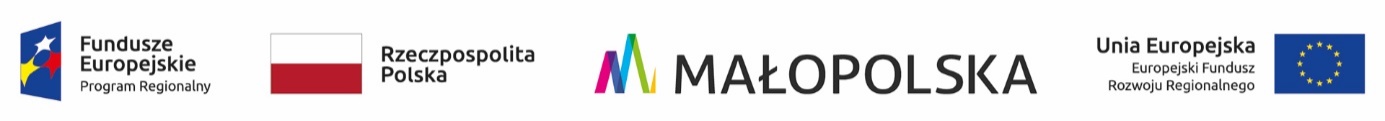 	FORMULARZ 1Dane dotyczące Wykonawcy/Wykonawców: Nazwa …………………………………………………………………………………..…… Adres ……………………...…………………………………………………………………  ……………………………………………………………………………………………….nr  NIP ………………………………………… nr  REGON ……………………………………. Nr telefonu ..……………………….…… Nr faksu …………………. Adres e-mailowy ………………………./ w przypadku składania oferty przez podmioty występujące wspólnie podać w/w dane dotyczące wszystkich Wykonawców wspólnie ubiegających się o udzielenie przedmiotowego zamówienia i załączyć do oferty pełnomocnictwo zgodnie z art.23 ust.2  ustawy Pzp/Dane dotyczące Pełnomocnika*Nazwa …………………………………………………………………………………..…… Adres ……………………...…………………………………………………………………  ……………………………………………………………………………………………….nr  NIP ………………………………………… nr  REGON ……………………………………. Nr telefonu ..……………………….…… Nr faksu ………….…………Adres e-mailowy ……………………….. składamy ofertę na wykonanie zamówienia publicznego pod nazwą: MODERNIZACJA ENERGETYCZNA BUDYNKUURZĘDU GMINY ŁABOWAw ramach projektu „MODERNIZACJA ENERGETYCZNA BUDYNKU URZĘDU GMINY ŁABOWA                                    W GMINIE ŁABOWA”współfinansowanego z Regionalnego Programu Operacyjnego Województwa Małopolskiego na lata 2014-2020                                   Oś 4 Regionalna polityka energetyczna; Działanie 4.3 Poprawa efektywności energetycznej w sektorze publicznym  i mieszkaniowym; Poddziałanie 4.3.2 Głęboka modernizacja energetyczna budynków użyteczności publicznej - spr Zobowiązania Wykonawcy:  Zobowiązujemy się wykonać  zamówienie w zakresie objętym specyfikacją istotnych warunków zamówienia. Cena za wykonanie przedmiotu zamówienia, wyliczona zgodnie z zasadami, o których mowa w SIWZ, wynosi:cena  brutto  /wraz z podatkiem VAT/ ..........................................................      zł        słownie złotych : ..............................................................................................................          zgodnie z poniższą tabelą cen poszczególnych elementów robót:    Termin wykonania zamówienia oraz warunki płatności – zgodne z zapisami przedstawionymi w  specyfikacji istotnych warunków zamówienia tj.Termin realizacji zamówienia do 25 listopada 2020r.Warunki płatności faktur – do 30 dni od daty złożenia jej u Zamawiającego. Oferujemy ……….. miesięczny okres gwarancji na wykonany przedmiot zamówieniaUwaga: minimalny okres gwarancji wymagany przez Zamawiającego wynosi 36 m-cy   W przypadku uznania naszej oferty za najkorzystniejszą zobowiązujemy się zawrzeć umowę;na warunkach określonych w zawartym w SIWZ projekcie umowy, który został przez nas zaakceptowany; w miejscu i terminie wskazanym przez Zamawiającego.  Oświadczenia Wykonawcy:  Nie powołujemy się na zasoby podmiotów  na zasadach określonych                           w art.22a ust.1 ustawy Pzp ponieważ osobiście je spełniamy**.lubPowołujemy się na zasoby poniższych podmiotów  na zasadach określonych                           w art.22a ust.1 ustawy Pzp w celu wykazania spełniania warunków udziału                                  w postępowaniu, o których mowa w art.22 ust.1pkt.2 tej ustawy:nazwa (firma) podmiotu   ……………………..………………………………………………………….. w zakresie spełniania warunków, o których mowa w art.22 ust.1b pkt.3                               w zakresie opisanym w pkt. …… SIWZnazwa (firma) podmiotu   ……………………..………………………………………………………….. w zakresie spełniania warunków, o których mowa w art.22 ust.1b pkt.3                               w zakresie opisanym w pkt. …… SIWZ           W załączeniu do oferty składamy zobowiązanie podmiotu do oddania do dyspozycji              niezbędnych zasobów- Załącznik Nr 1do SIWZ – formularz 6. Oświadczamy, że jako Wykonawca składający ofertę/ Wykonawcy wspólnie składający ofertę oraz podmioty, na których  zasoby się powołujemy, nie podlegamy wykluczeniu z postępowania na podstawie art.24 ust.1 pkt.12-22 ustawy Pzp oraz                       w zakresie wskazanym przez Zamawiającego w ogłoszeniu o zamówieniu  i SIWZ,  odnoszącym się do art.24 ust.5 ustawy Pzp.W załączeniu do oferty składamy stosowne oświadczenie na wzorze stanowiącym załącznik Nr 1 do SIWZ formularz 3.Oświadczamy, że złożymy, na każde wezwanie Zamawiającego i w terminie przez niego wskazanym, oświadczenia i dokumenty potwierdzające brak  wykluczeniu                      z postępowania  dotyczące odpowiednio:  Wykonawcy/ Wykonawców wspólnie składających ofertę  oraz podmiotów, na których  zasoby się powołujemy* zgodnie                  z wymaganiami określonymi w SIWZ. Oświadczamy, że jako Wykonawca składający ofertę/ Wykonawcy wspólnie składający ofertę spełniamy warunki udziału w postępowaniu określone na podst.art.22 ust.1 ustawy Pzp przez Zamawiającego w ogłoszeniu i w   SIWZ      W załączeniu do oferty składamy stosowne oświadczenie na wzorze stanowiącym         załącznik Nr 1 do SIWZ- formularz 2.Oświadczamy, że złożymy, na każde wezwanie Zamawiającego i w terminie przez niego wskazanym:Wykaz zrealizowanych robót spełniających wymagania, o których mowa                                         w pkt 5.2. SIWZ, zgodnie ze wzorem stanowiącym załącznik Nr 1 do SIWZ-formularz 4.Wykaz osób, którymi Wykonawca dysponuje/będzie dysponował spełniających wymagania określone w pkt 5.2. SIWZ – zgodnie ze wzorem stanowiącym   załącznik Nr 1-formularz 5 do SIWZ . W przypadku wyboru naszej oferty przed podpisaniem umowy złożymy zabezpieczenie należytego wykonania umowy zgodnie z warunkami ustalonymi                     w projekcie umowy. Oświadczamy, że zapoznaliśmy się z specyfikacją istotnych warunków zamówienia oraz wyjaśnieniami* i zmianami SIWZ** przekazanymi przez Zamawiającego i uznajemy się za związanych określonymi  w nich postanowieniami i zasadami postępowania oraz nie wnosimy do niej zastrzeżeń. Oświadczamy, że jesteśmy  związani ofertą przez czas wskazany w specyfikacji istotnych warunków zamówienia. Wadium w kwocie wymaganej w SIWZ zostało wniesione  w formie …………..                 Wadium należy zwrócić na konto nr  .......................................................................                                                                            (dotyczy wadium wniesionego w formie pieniądza)Jesteśmy świadomi, że wniesione przez nas  wadium nie podlega zwrotowi                                                w okolicznościach, o których mowa w art.46 ust.4a oraz ust.5 ustawy Pzp.   Oświadczamy, że w terminie 3 dni od dnia zamieszczenia na stronie internetowej Zamawiającego informacji, o której mowa w art.86 ust.5 ustawy Pzp złożymy oświadczenie o przynależności lub braku przynależności do tej samej grupy kapitałowej – na formularzu 7.Oświadczamy, że w terminie 7dni od daty podpisania umowy ( w przypadku uznania naszej oferty za najkorzystniejszą ) sporządzimy i złożymy Zamawiającemu uzgodniony z nim harmonogram rzeczowo- terminowo-finansowy uwzględniający wykonanie wszystkich robót objętych przedmiotem zamówienia.Oświadczamy, że w terminie 7 dni od daty podpisania umowy ( w przypadku uznania naszej oferty za najkorzystniejszą ) sporządzimy i złożymy Zamawiającemu kosztorys ofertowy opracowany metodą kalkulacji szczegółowej. Wyliczone w tych kosztorysach ceny poszczególnych elementów, jak również cena całkowita będą zgodne z cenami przedstawionymi w ofercie przetargowej.Oświadczam/my, że wypełniłem obowiązki informacyjne przewidziane w art. 13 lub art. 14 rozporządzenia Parlamentu Europejskiego i Rady (UE) 2016/679 z dnia 27 kwietnia 2016 r. w sprawie ochrony osób fizycznych w związku                               z przetwarzaniem danych osobowych i w sprawie swobodnego przepływu takich danych oraz uchylenia dyrektywy 95/46/WE wobec osób fizycznych, od których dane osobowe bezpośrednio lub pośrednio pozyskałem w celu ubiegania się                          o udzielenie niniejszego zamówienia.***   Informacje:  Informujemy, że zamówienie zrealizujemy sami** .lubZgodnie z art.36b ust.1 ustawy Pzp informujemy, że zamierzamy n/w części zamówienia  powierzyć do realizacji podwykonawcom w zakresie :Wykonanie części dotyczącej ………………………………………(zakres)                                              firmie ……………………………………………………  (nazwa, adres) Wartość brutto powierzanej części podwykonawcy ……….zł lub stanowi …..% wartości całego zamówienia.Wykonanie części dotyczącej ………………………………………(zakres)                                              firmie ……………………………………………………  (nazwa, adres)                       Wartość brutto powierzanej części podwykonawcy ……….zł lub stanowi                        …..% wartości całego zamówienia. Jesteśmy mikroprzedsiębiorstwem / małym przedsiębiorstwem / średnim przedsiębiorstwem** (odpowiednie zaznaczyć)Mikroprzedsiębiorstwo- przedsiębiorstwo zatrudniające mniej niż 10 osób , roczny obrót lub roczna suma bilansowa nie przekracza 2 mln euro;Małe przedsiębiorstwo- przedsiębiorstwo zatrudniające mniej niż 50 osób , roczny obrót lub roczna suma bilansowa nie przekracza 10mln euro;Średnie przedsiębiorstwo- przedsiębiorstwo zatrudniające mniej niż 250 osób , roczny obrót nie przekracza 50mln euro lub roczna suma bilansowa nie przekracza 43mln euro.Informacja czy wybór niniejszej oferty Wykonawcy będzie prowadzić do powstania                            u Zamawiającego obowiązku podatkowego ze wskazaniem nazwy (rodzaj) towaru lub usługi, których dostawa lub świadczenie będzie prowadzić do jego powstania oraz wskazaniem ich wartość bez kwoty podatku (jeśli dotyczy)**: …………………………………………….……………………………………Wszelką korespondencję w sprawie przedmiotowego postępowania należy kierować na poniższy adres: imię i nazwisko (nazwa): …..................................................................       tel. ……....................; faks: ……....................; e-mail .....................……Ofertę składamy na ......................... stronach. Załącznikami do oferty, stanowiącymi jej integralną część są:     ..............................................................................................................................     ..............................................................................................................................     .............................................................................................................................. .......................................dnia  ......  .........  ......... roku ..........................................................                                                                                                                                                    (podpis Wykonawcy/Pełnomocnika) Informacja dla Wykonawcy:* w przypadku oferty wspólnej należy podać dane dotyczące pełnomocnika  wykonawcy** niepotrzebne skreślić*** w przypadku, gdy wykonawca nie przekazuje danych osobowych innych niż bezpośrednio jego  dotyczących lub zachodzi wyłączenie stosowania obowiązku informacyjnego, stosownie do art. 13 ust. 4 lub art. 14 ust. 5 RODO treści oświadczenia wykonawca nie składa (usunięcie treści oświadczenia następuje np. przez jego wykreślenie).OFERTALp.Element robótRazem nettoRoboty w ramach projektu1Termomodernizacja budynku 2Budowa instalacji fotowoltaicznej3Modernizacja systemu oświetlenia wewnętrznegoRazem nettoPODATK VATRAZEM  bruttoRoboty  poza projektem4Roboty uzupełniające (malowanie dachu ,prace dodatkowe na elewacji)Razem netto PODATK VATRAZEM  bruttoOGÓŁEM   brutto